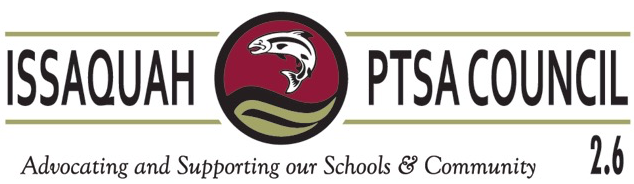 Issaquah PTSAParent Teacher Student AssociationWelcome to the Issaquah School District!Issaquah School District is a strong partner of the Issaquah PTSA.Your school has a PTA (Parent Teacher Association) or PTSA that works with administrators and teachers to provide your child with the best school experience.Parents commonly volunteer to help in the school.  These opportunities are usually organized by the school PTA/PTSA.You DO NOT have to be a PTA/PTSA member to volunteer.  You DO NOT have to volunteer if you become a member.Purchasing an ANNUAL membership in your school PTA/PTSA means you are also joining the Washington State PTA and the National PTA at no additional cost.  Membership benefits include discounts to popular attractions and services.Your school PTA/PTSA provides financial support through fundraising events that provide unique learning experiences for your children.  We hope you will consider participating in some way in these events.During the year, your school and PTA/PTSA will host many special events that are wonderful opportunities to get to know your school parents and community.Your school PTA/PTSA holds meetings throughout the year.  By becoming a member, you have a voice and a vote at these meetings.  It is a great opportunity to hear from the principal and be informed about the school community.Please consider joining your school’s PTA/PTSA.  It has been proven that children are more successful when their parents are involved with their education.  Your school’s PTA/PTSA offers many opportunities to become involved.  Have a wonderful school year!The Issaquah PTSA Council